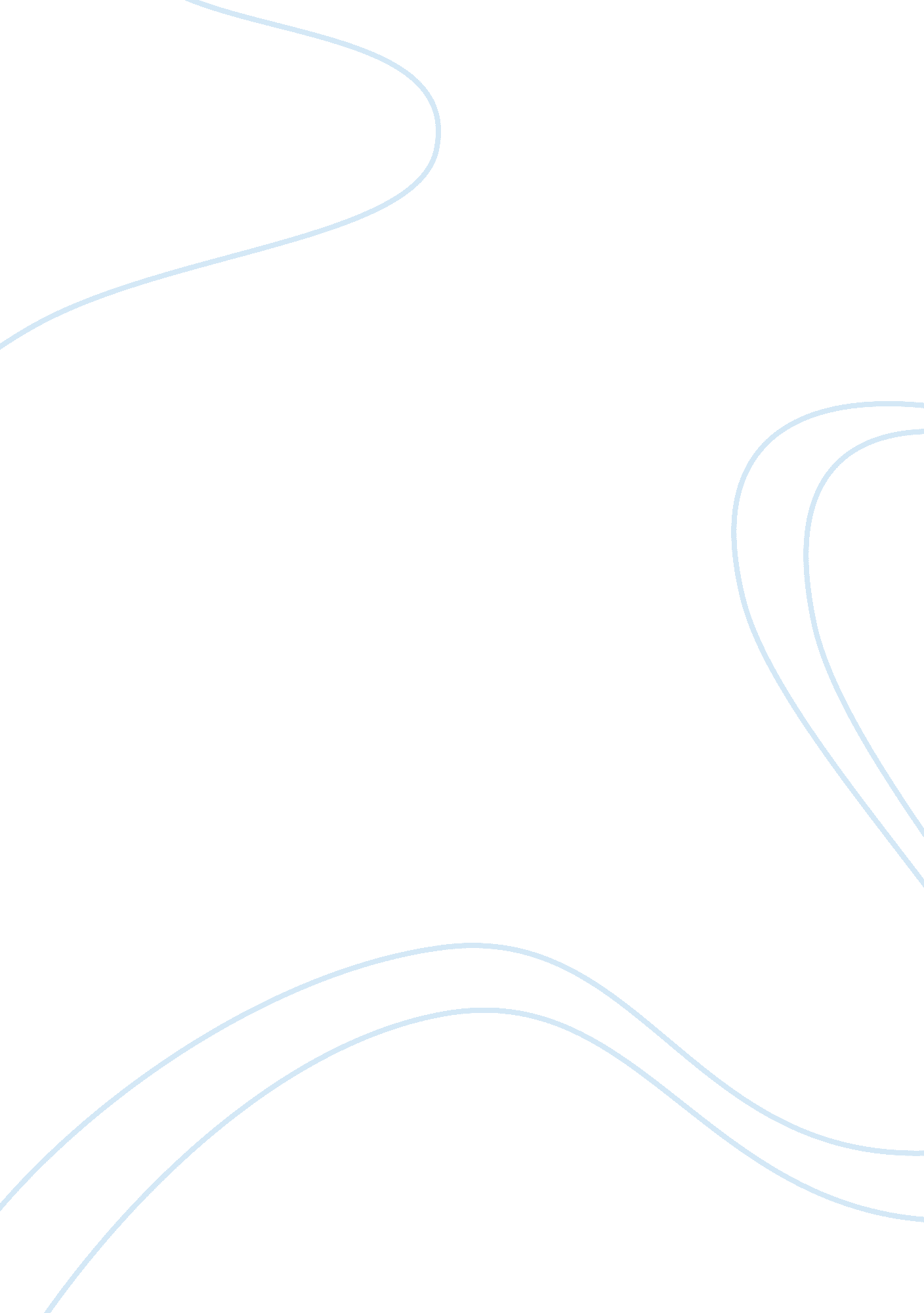 Coyote and geronimo accountsBusiness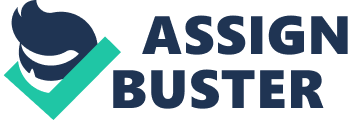 ﻿Coyote and Geronimo Accounts 
Coyote and Geronimo’s accounts depict protagonists’ diverse character traits and contributions they made in their respective societies. Coyote from, “ How the Buffalo Were Released on Earth” is a mystical character evident via his actions (Welker). Coyote resulted to applying extraordinary tactics to attain buffalo from Humpback who had hoarded it while his society experienced hunger. Initially, he transformed to a killdeer, which the Humpback’s son admired for he did not have a pet, but the father declined. Finally, he changed into a dog that won the father’s admiration after a thorough scrutiny and allowed it to stay in the compound during the night. Coyote caused the buffalo to result into a stampede and escaped via rear fence to his people’s advantage (Welker). Conversely, Geronimo was a peaceful Indian prior Mexican soldier invaded their camp while they had travelled to trade in the Old Mexico. They terminated their people where among them was his family and a mother besides looting. This brewed hatred that prompted him to take revenge against his adversaries, for almost a decade. Protagonists Coyote and Geronimo despite emanating from different accounts bear comparable traits that are evident in their unfolding events. 
Coyote and Geronimo depict determination that is evident in their actions. Coyote after summoning the people and brainstorming how they will attain the buffalo, he volunteers to undertake the mission, but fails in the initial occasion. This did not demoralize him where he tried the second instance as a dog and succeeded in accessing the homestead to chase the buffalo out. Similarly, Geronimo’s determination is evident when after finding that Mexican soldiers have terminated his family, he joined Apache and led his followers to avenge themselves on Mexicans (Native American Legends). 
Coyote and Geronimo, their heroic actions illustrate strong leadership skills. Coyote summoned his followers after fours days to brainstorm how to get the buffalo from Humpback. The followers lacked any idea, but he devised excellent tactics as a leader, which he contemplated would be successful and even choosing to undertake it. Likewise, Geronimo due to the hatred that resulted from having his family and people terminated, choose to spur hundreds of Apaches for revenge (Cantley 54). 
Coyote in his actions depicted trickery, contrary to his counterpart Geronimo in his mission. Coyote after observing for almost fours in hiding with his followers, he unveiled that the Humpback’s son had no pet. He devised a plan to change to a killdeer to make his way into the homestead. This did not demoralize him and tried hoaxing the boy by turning into a dog, which won the father’s approval to get into the compound, thus chased the buffalo out at night. Conversely, Geronimo conquest attacks did not entail trickery, but instead used tactics for revenge (Native American Legends). His tactics encompassed invasions and confrontations prior finally surrendering. 
Coyote and Geronimo accounts despite being diverse, they reveal the characters’ traits characterized by their actions present in their varied events. Initially, the characters have strong determination coupled with strong leadership in the heroic tasks that they undertook. However, Coyote in his mission utilized trickery contrary to Geronimo who was bold enough to invade his adversaries and engage them in a confrontation. 
Work Cited 
Cantley, Janet. " Out Of Geronimo's Shadow THE Apache Experience." Native Peoples Magazine, 25. 1 (2012): 54. Web. 16 Mar. 2012. < https://ehis. ebscohost. com/eds/pdfviewer/pdfviewer? vid= 2&hid= 109&sid= 2c5f9174-0749-4113-84bc-21bed5d7d2b0%40sessionmgr111> Native American Legends. Geronimo - The Last Apache Holdout. March 2010. Web. 16 March 2012. Welker , Glenn. Apache: How the Buffalo Were Released on Earth. (n. d): Web. 22 March 2012. 